Motivatiebrief Voorbeeld 1Plaats, datum 


Beste voornaam + achternaam, 

De afgelopen maanden zijn jongeren tijdens de coronaperiode steeds meer zoekende en het is belangrijker dan ooit dat zij gehoord worden. Juist nu is het voor hen van belang om de motivatie te blijven houden. Dat bedrijfsnaam zich inzet om talenten en kwaliteiten van jongeren boven tafel te krijgen vind ik enorm waardevol. Uit eigen ervaring weet ik hoe belangrijk het is om de juiste begeleiding te krijgen en daarom zou ik graag mijn steentje bijdragen om jongeren hier verder mee te helpen. Mijn enthousiasme om bij bedrijfsnaam te willen werken is daarnaast versterkt door naam connectie die werkt bij het bedrijf, die sinds vorig jaar met veel plezier studenten begeleidt. 

Na mijn opleiding XXXXX aan de Naam school ben ik werkzaam geweest bij  meerdere bedrijven en heb ik verschillende ervaringen als vrijwilliger opgedaan. De afgelopen jaren heb ik als scheidsrechterscoach gemerkt hoeveel plezier en voldoening het gaf om startende scheidsrechters te coachen bij de start van hun loopbaan. Het is erg mooi om die individuele ontwikkeling te zien. Juist omdat ik een heel jaar dezelfde scheidsrechter begeleid is er ruimte voor verdieping, dit is ook wat mij zo aanspreekt bij naam bedrijf: er is ruimte om in 7 coachgesprekken de diepte in te gaan. Graag wil ik in mijn werkzame leven ook een functie vervullen waarbij ik zowel maatschappelijk actief ben als daadwerkelijk wat voor iemand kan betekenen. Daarom heb ik besloten om in februari te beginnen met de opleiding tot loopbaancoach. De theorie die ik tijdens de opleiding leer wil ik graag direct toepassen in de praktijk. De opleidingsmodule die bij jullie wordt aangeboden zie ik als een mooie aanvulling om mij verder in de praktijk te ontwikkelen. 
Bij de John Blankenstein Foundation, waar ik workshops voor geef, heb ik ontdekt dat ik er veel plezier in heb om met de doelgroep jongeren aan de slag te gaan. In mijn rol als workshopleider gaan we tijdens de workshops met studenten en sporters in gesprek over de acceptatie van LHBTI+ in de sport. De interactie die met studenten/sporters plaatsvindt en de mogelijkheid om hen na te laten denken over dit onderwerp geeft mij veel energie. Aangezien ik empathisch ben maar ook kritische vragen durf te stellen weet ik een veilig klimaat te creëren voor de klas en ook tot de kern te komen. Dit zet ik ook in bij de gesprekken voor naam bedrijf. De workshops geven we altijd met twee personen en bespreken we uitgebreid na. Er is volop ruimte om elkaar feedback te geven en op die manier beter te worden. Bij naam bedrijf zie ik ook volop ontwikkelmogelijkheden binnen een jong team waar van en met elkaar geleerd wordt. 
Met mijn persoonlijkheid, relevante werkervaring en drive om iets voor jongeren te kunnen betekenen, ben ik er zeker van een bijdrage te kunnen leveren aan jullie team. Ik hoop dat ik mijn motivatie verder mag toelichten in een persoonlijk gesprek. 
Met vriendelijke groet, 
Jouw voornaam + achternaamMotivatiebrief Voorbeeld 2Recept voor de ultieme startende PR- en Communicatiemedewerker Hieronder licht ik graag toe waarom ik denk dat ik de juiste benodigdheden en ingrediënten in huis heb voor de ultieme startende PR- en Communicatiemedewerker van Pitch PR. 

Loopt het water u al in de mond? Dan kom ik graag persoonlijk dit recept bij uw organisatie presenteren tijdens een gesprek. In de bijlage heb ik mijn CV geserveerd. Ik verneem graag uw reactie.

Met vriendelijke groet,
Naam

Voor informatie of vragen over dit recept: Email toevoegen & tel nr toevoegen  Motivatiebrief Voorbeeld 3Naam | Telefoonnummer | mailadres | adresDatum:
Onderwerp: Motivatiebrief naar aanleiding van de vacature Officemanager Geachte meneer/mevrouw, Gisterochtend werd ik opgebeld door mijn consultant Lilian bij Emma-at-Work en bracht zij uw vacature voor Officemanager ter sprake. Een nieuwe functie bij de politie Den Haag waar u iemand voor zoekt die initiatief durft te nemen, communicatief vaardig en stressbestendig is. Ik voelde mij direct aangesproken. Toen Lilian vervolgens de werkzaamheden toelichtte groeide mijn enthousiasme. 

De functie van Officemanager sluit goed aan bij mijn kwaliteiten en wat ik het liefste doe: plannen en organiseren. Mijn hart gaat sneller kloppen wanneer het weer gelukt is om orde in de chaos te scheppen en de puzzel van een complexe planning op te lossen. Ik word gelukkig van een overzichtelijk excel-sheet en kan intens genieten van het moment dat een planning de realiteit wordt en mijn collega’s zonder zorgen hun werk goed én met plezier kunnen uitvoeren. 

De afgelopen jaren heb ik meegewerkt aan diverse producties in de cultuursector. Ik ben betrokken geweest bij verschillende theatervoorstellingen, festivals en podcast-series. De afgelopen drie maanden kwam hier ook mijn eerste speelfilm bij ‘Luizenmoeder de Film’. Al deze verschillende productieklussen waren anders, maar tijdens elke klus leerde ik telkens weer beter plannen, organiseren, communiceren en samenwerken. Productiewerk vraagt een hands-on-mentaliteit en een vooruitziende blik. Mijn taken liepen uiteen van het maken van repetitie/opname/acteursplanningen tot schrijven van duizenden duidelijke mails. Was er lastminute iemand ziek? Ik regelde vervanging. Had de regisseur ineens besloten om het decor te beplakken met zilverfolie? Ik regelde dat er voldoende folie kwam en hielp mee alles te beplakken. 

Een productie maak je niet alleen, maar samen én daar zit zijn kracht. Samen ergens naar toewerken waarbij iedereen zijn talent tot zijn recht komt is het mooiste wat er is. Ik ben van mening dat werken bij de politie eigenlijk niet heel veel verschilt van het toe werken naar een mooie voorstelling of film. Natuurlijk op een iets andere schaal. Bij de politie werk je samen aan een veilig Nederland. Zoals uw website het mooi omschrijft: ‘Een mooie uitdaging, want Nederland verandert voortdurend.’ Het is een uitdaging die ik graag aan wil gaan. De kans om mijn steentje bij te dragen aan een veilig Nederland is er een die ik op dit punt in mijn leven wil pakken. Werken in de cultuursector is prachtig, maar ik ben klaar voor iets nieuws. 

Ik ben mij er van bewust dat het aannemen van een cultuurwetenschapper met werkervaring in cultureel productiewerk misschien niet voor de hand ligt bij de politie. Hiernaast ontvangt u deze brief via Emma-at- Work en neem ik extra bagage mee in de vorm van een pretpakket aan beperkingen. Ik ben echter van mening dat ik over de kwaliteiten en vaardigheden beschik waar u naar op zoek bent. Tevens bekijk ik de wereld vanuit oplossingen in plaats van problemen. Als ik ergens voor ga, dan geef ik mezelf voor de volle 100%. Ik heb graag de touwtjes strak in handen. Over mijn lichaam heb ik dit helaas niet altijd, maar als mijn enkels opgezwollen zijn betekent dit voor mij niet dat ik mijn hersenen of handen niet meer kan gebruiken. Ik ga dan ook graag met u in gesprek over de mogelijkheden. Ik kijk er naar uit u te ontmoeten! Met vriendelijke groet, NaamMotivatiebrief Voorbeeld 4Amsterdam, 7 augustus 2017 Geachte mevrouw achternaam,  	Met veel plezier solliciteer ik naar de functie van Marketing en Communicatie Specialist. Toen ik deze vacature zag, was ik meteen enthousiast! Voor elke jongere is het een uitdaging een passende (bij)baan te vinden. Los van onzekerheid over wat je wilt en wat je kunt, zijn er vaak zoveel opties. Voor jongeren met een chronisch fysieke aandoening weegt die onzekerheid misschien nog wel zwaarder. Ik vind het bijzonder te zien hoe Emma at Work deze zorgen door goede bemiddeling en training uit handen weet te nemen. Hier wil ik graag mijn steentje aan bijdragen als Marketing en Communicatie Specialist.  	Na een indrukwekkende tijd in Johannesburg bij de Southern African Netherlands Chamber of Commerce, ben ik in 2010 terug naar Nederland verhuisd. Hier kreeg ik bij Emolife de kans om mij als Event en Communicatie manager in te zetten voor verschillende goede doelen. Een hoogtepunt in deze tijd was de organisatie van de eerste Kenya Classic in 2011, een fondsenwervende fietstocht door Kenia voor AMREF Flying Doctors, met een opbrengst van ruim 600.000 euro. In aanloop naar dit event was ik verantwoordelijk voor alle communicatie rondom AMREF Flying Doctors en in Kenia aanspreekpunt op locatie.  	Bij de DDB Group en Sunshine and Sausages heb ik mijn ervaring in marketing en communicatie uitgebreid binnen de bureauwereld. Hier heb ik (multimediale) campagnes van begin tot eind begeleid. Dit varieerde van Facebook- en (e)DM campagnes voor UNICEF, promotiefilms voor KLM, de nieuwe huisstijl van Air Miles, tot online commercials ten behoeve van Alzheimer Lab. Ik was hier verantwoordelijk voor strategie, merkbewaking, aansturing van leveranciers en projectplanning. De commerciële aard en diversiteit van de projecten bij deze werkgevers hebben mij gevormd tot een veelzijdige Marketing en Communicatie professional. Mijn hart ligt echter in de non-profit sector.  	De afgelopen maanden heb ik mij als Marketing Manager ingezet voor Stichting NieuwLicht, een stichting die mensen verbindt door muziek en zich elk jaar inzet voor een nieuw (klein) goed doel. Het was een mooie uitdaging om hun verhaal te vertalen naar een sterk merk met bijbehorende communicatie. Ik was hier verantwoordelijk voor het gehele marketing en communicatiebeleid, van strategie tot uitvoering, dat zich vooral online afspeelde. Na de zomer komt mijn rol hier tot een eind. Hét moment om mijn kennis en ervaring van de afgelopen jaren in te zetten voor Emma at Work.  	Oud-collega’s beschrijven mij als positief ingesteld, servicegericht en stress bestendig. Ik ben duidelijk in mijn communicatie naar collega’s en andere stakeholders, en met mijn aanstekelijke enthousiasme krijg ik deze partijen mee. Ik ben ervan overtuigd dat deze eigenschappen mij zullen ondersteunen bij het vervullen van de functie van marketing en communicatie specialist. Graag licht ik mijn motivatie en CV in een persoonlijk gesprek verder toe. Ik kijk uit naar uw reactie. Met vriendelijke groet,NaamVoedingswaarden:
- 1000 kcal positieve energie
- boordevol vitamines waardoor je deze maaltijd dagelijks kan eten!

  40 min. Bereiden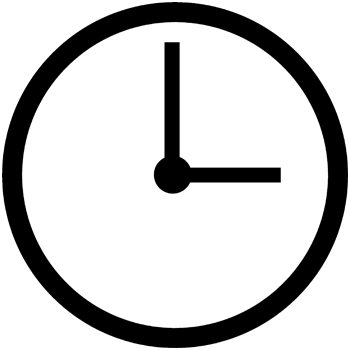 Benodigdhedenafgestudeerd in Communicatiewetenschap; gespecialiseerd in Marketingcommunicatiebourgondisch karakteraffiniteit met food- en beverages brancheIngrediënten
enthousiast		sociaal
leergierig		teamplayer
creatief			analytisch ingesteldBereidingJe neemt een grote portie enthousiasme en mengt dit met de sociale en sportieve eigenschappen tot een mooi geheel.Voeg daarna een snufje werkervaring toe, maar laat de smaak vooral overheersen door de leergierigheid en hands- on mentaliteit.Klop vervolgens de creativiteit en een paar korrels pit erdoor.Voeg daarna zoveel mogelijk scheutjes teamwork toe en een flinke dosis analytisch vermogen brengt je uiteindelijk tot een mooi resultaat: een overheerlijke maaltijd die je op ieder moment van de dag kunt eten.TIP: Lekker te drinken met de Franse Vin de Pays d’Oc: deze wijn heeft een friszoete afdronk en een onbeperkte houdbaarheidsdatum na openen. Inhoud van de wijn: 0,75 liter organisatie vermogen; 0,5 liter flexibiliteit en 0,25 liter klantgerichtheid.
 
Allergie-alert: kan sporen van doorzettingsvermogen bevatten. 